Kom og deltag i opstarten på den verdensomspændende kampagne		STOP vold mod kvinder – også kaldet Orange DageDen 25. november kl. 11.00. ProgramKl. 11.00 mødes vi på nedre parkeringsplads ved Alsion.11.10 Går vi fra parkeringspladsen over Kong Kristian den X’s Bro, Jernbanegade, Perlegade og ned mod Rådhustorvet 10Ca 11.30 ankommer vi til Rådhustorvet foran Alspigen11.40 Taler ved repræsentanter fra Kvindeparaplyen i Sønderborg12.00 Fællessang og eksempler på kvinders historier fra et ”Liv med vold                                                                             12.20 information om” Hvor kan jeg få hjælp”, ” de 8 tegn ” og information om vores lokale Kvinde Krisecenter                                                                                                                                                                                   Ca.12.45 Afslutning og information om Kvindeparaplyens øvrige aktiviteter ifm Orange dage kampagnenKom gerne i Orange tøj. ( hat, tørklæde etc. ) Vi udleverer orange paraplyer, orange balloner, og lidt ekstra Orange udsmykning. 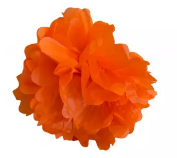 Den Orange farve markerer håbet for en lysere fremtidAlle er velkomne, både unge ældre, kvinder og mænd		Arrangører:Kvindeparaplyen i Sønderborg ( Soroptimisterne, Kvinde Krisecentret, Bydelsmødrene og Zonta )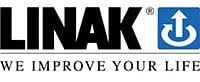                                  Kvindeparaplyens aktiviteter i forbindelse med	       Orange Dage er støttet af LinakHver tredje kvinde i verden har været udsat for fysisk, psykisk og / eller seksuel vold. Derfor markerer FN den 25. november, som opstart på kampagnen Stop Vold mod kvinder. Kampagnen varer i 16 dage, og bliver også kaldet Orange dageI Danmark markeres Orange dage i flere byer, og dermed også i Sønderborg.Kampagnen er yderst vigtig, da vi ser en stigning i psykisk og fysisk vold, kærestevold og i antallet af kvinder og børn på Krisecentre. I Danmark bliver der i gennemsnit begået et partnerdrab om måneden. Kilde: ” En forudsigelig forbrydelse” om nyeste forskning skrevet af Line Vaaben